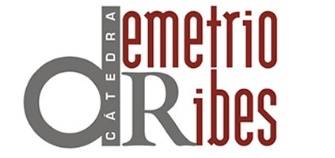 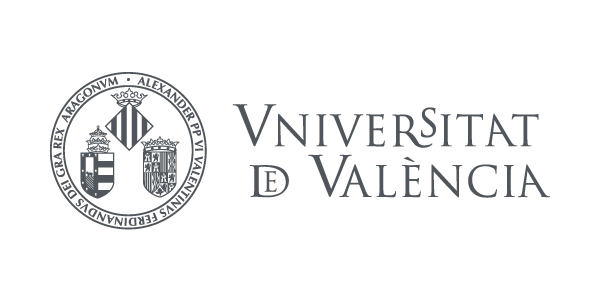 							Data i signaturaDestinació: Càtedra Demetrio Ribes Departament d’Història de l’Art 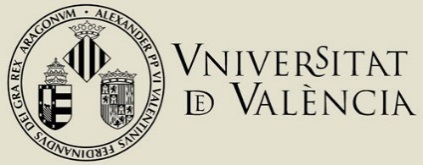 ANNEX IIExp.1DADES IDENTIFICATIVESDADES IDENTIFICATIVESDADES IDENTIFICATIVESDADES IDENTIFICATIVESNom i cognomsNom i cognomsAdreça electrònicaAdreça electrònicaTelèfonÉs necessari adjuntar amb aquesta sol·licitud:-Còpia electrònica del treball en Word o Open Office y en PDF i les fotografíes incloses en el treball, acompanyades d'un document amb el llistat dels peus de foto corresponents.-Currículum breu de l'autor i fotografia del mateix amb bona resolució amb la finalitat de ser utilitzat en el cas que resulte guanyador o finalista i es publique l'obra.-Fotocòpia del N.I.F. (espanyols)/ N.I.E. (estrangers amb residència a Espanya); o del document nacional que acredite la seua identitat (resta d'estrangers).-Certificació de la qualificació obtinguda en el TFG, TFM o de la TD remesa pel centre responsable. (Quedaran exclosos d'aquesta exigència els alumnes que hagen presentat i defensat els seus treballs a la Universitat de València.)És necessari adjuntar amb aquesta sol·licitud:-Còpia electrònica del treball en Word o Open Office y en PDF i les fotografíes incloses en el treball, acompanyades d'un document amb el llistat dels peus de foto corresponents.-Currículum breu de l'autor i fotografia del mateix amb bona resolució amb la finalitat de ser utilitzat en el cas que resulte guanyador o finalista i es publique l'obra.-Fotocòpia del N.I.F. (espanyols)/ N.I.E. (estrangers amb residència a Espanya); o del document nacional que acredite la seua identitat (resta d'estrangers).-Certificació de la qualificació obtinguda en el TFG, TFM o de la TD remesa pel centre responsable. (Quedaran exclosos d'aquesta exigència els alumnes que hagen presentat i defensat els seus treballs a la Universitat de València.)És necessari adjuntar amb aquesta sol·licitud:-Còpia electrònica del treball en Word o Open Office y en PDF i les fotografíes incloses en el treball, acompanyades d'un document amb el llistat dels peus de foto corresponents.-Currículum breu de l'autor i fotografia del mateix amb bona resolució amb la finalitat de ser utilitzat en el cas que resulte guanyador o finalista i es publique l'obra.-Fotocòpia del N.I.F. (espanyols)/ N.I.E. (estrangers amb residència a Espanya); o del document nacional que acredite la seua identitat (resta d'estrangers).-Certificació de la qualificació obtinguda en el TFG, TFM o de la TD remesa pel centre responsable. (Quedaran exclosos d'aquesta exigència els alumnes que hagen presentat i defensat els seus treballs a la Universitat de València.)És necessari adjuntar amb aquesta sol·licitud:-Còpia electrònica del treball en Word o Open Office y en PDF i les fotografíes incloses en el treball, acompanyades d'un document amb el llistat dels peus de foto corresponents.-Currículum breu de l'autor i fotografia del mateix amb bona resolució amb la finalitat de ser utilitzat en el cas que resulte guanyador o finalista i es publique l'obra.-Fotocòpia del N.I.F. (espanyols)/ N.I.E. (estrangers amb residència a Espanya); o del document nacional que acredite la seua identitat (resta d'estrangers).-Certificació de la qualificació obtinguda en el TFG, TFM o de la TD remesa pel centre responsable. (Quedaran exclosos d'aquesta exigència els alumnes que hagen presentat i defensat els seus treballs a la Universitat de València.)És necessari adjuntar amb aquesta sol·licitud:-Còpia electrònica del treball en Word o Open Office y en PDF i les fotografíes incloses en el treball, acompanyades d'un document amb el llistat dels peus de foto corresponents.-Currículum breu de l'autor i fotografia del mateix amb bona resolució amb la finalitat de ser utilitzat en el cas que resulte guanyador o finalista i es publique l'obra.-Fotocòpia del N.I.F. (espanyols)/ N.I.E. (estrangers amb residència a Espanya); o del document nacional que acredite la seua identitat (resta d'estrangers).-Certificació de la qualificació obtinguda en el TFG, TFM o de la TD remesa pel centre responsable. (Quedaran exclosos d'aquesta exigència els alumnes que hagen presentat i defensat els seus treballs a la Universitat de València.) 2LOPDLes dades personals subministrades en aquest procés, s’incorporaran als sistemes d’informació de la Universitat de València que siguen procedents, amb la finalitat de gestionar i tramitar la sol·licitud de participació en el premi de conformitat amb el que s’estableix en la Llei 38/2003, de 17 de novembre, General de Subvencions. Les persones que proporcionen dades tenen dret a sol·licitar al responsable del tractament l’accés a les seues dades personals, i la rectificació o supressió, o la limitació del seu tractament, o a oposar-se al tractament, així com el dret a la portabilitat de les dades. Les persones interessades poden exercir els seus drets d’accés mitjançant l’enviament d’un correu electrònic dirigit a uvcatedres@uv.es des d’adreces oficials de la Universitat de València, o bé mitjançant escrit, acompanyat de còpia d’un document d’identitat i, si escau, documentació acreditativa de la sol·licitud, dirigit al delegat de Protecció de Dades en la Universitat de València, Edif. Rectorat, Av. Blasco Ibáñez, 13, VALÈNCIA 46010, lopd@uv.esPer a més informació respecte al tractament, poden consultar-se les bases reguladores de la  Dinovena convocatòria  del premis de la Càtedra Demetrio Ribes de la Universitat de Valencia amb l’objecte de premiar el millor treball d’investigació relacionat amb la història de les obres publiques, patrimoni d’ingenieria civil o historia de l’ordenació territorial presentat per diplomats, llicenciats o doctor, graduats i postgraduats de qualsevol disciplina acadèmica i que es presenten com cantidats a aquesta convocatòria.Les dades personals subministrades en aquest procés, s’incorporaran als sistemes d’informació de la Universitat de València que siguen procedents, amb la finalitat de gestionar i tramitar la sol·licitud de participació en el premi de conformitat amb el que s’estableix en la Llei 38/2003, de 17 de novembre, General de Subvencions. Les persones que proporcionen dades tenen dret a sol·licitar al responsable del tractament l’accés a les seues dades personals, i la rectificació o supressió, o la limitació del seu tractament, o a oposar-se al tractament, així com el dret a la portabilitat de les dades. Les persones interessades poden exercir els seus drets d’accés mitjançant l’enviament d’un correu electrònic dirigit a uvcatedres@uv.es des d’adreces oficials de la Universitat de València, o bé mitjançant escrit, acompanyat de còpia d’un document d’identitat i, si escau, documentació acreditativa de la sol·licitud, dirigit al delegat de Protecció de Dades en la Universitat de València, Edif. Rectorat, Av. Blasco Ibáñez, 13, VALÈNCIA 46010, lopd@uv.esPer a més informació respecte al tractament, poden consultar-se les bases reguladores de la  Dinovena convocatòria  del premis de la Càtedra Demetrio Ribes de la Universitat de Valencia amb l’objecte de premiar el millor treball d’investigació relacionat amb la història de les obres publiques, patrimoni d’ingenieria civil o historia de l’ordenació territorial presentat per diplomats, llicenciats o doctor, graduats i postgraduats de qualsevol disciplina acadèmica i que es presenten com cantidats a aquesta convocatòria.